中 标 附 件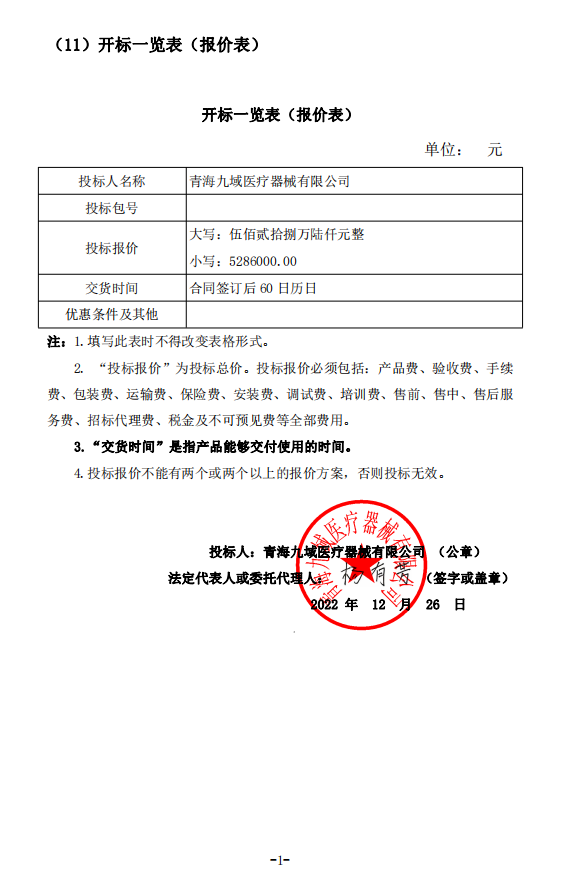 